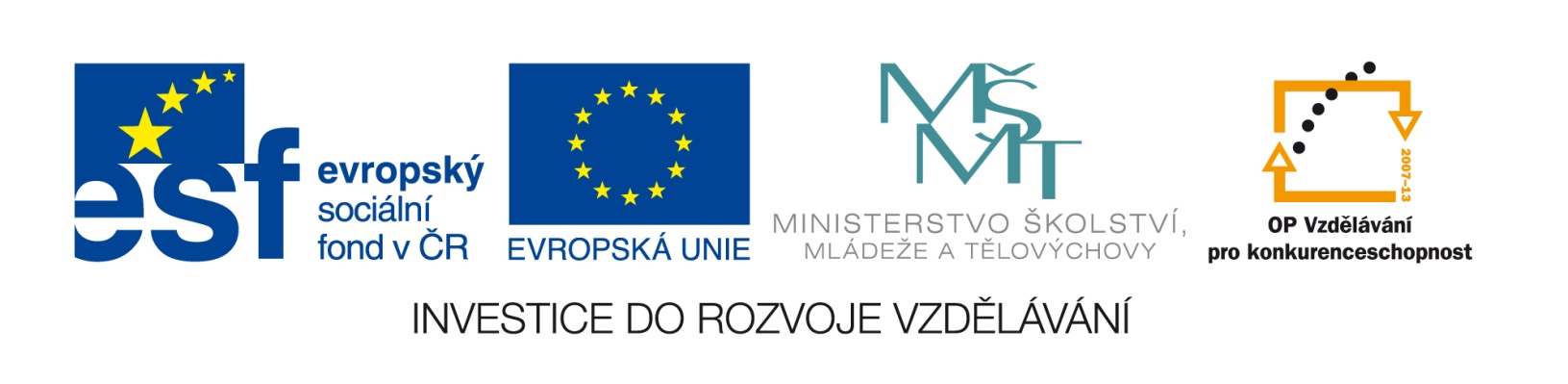 Exkurze Berlín 16. – 18. 4. 2014Exkurze se koná v rámci projektu OP VKCZ.1.07/2.2.00/28.0285  Corona Culturae Inovace uměnovědných oborů různých součástí UJEPOdborné vedení: PhDr. Iva  Mladičová  Ph.D.středa 16/4/2014 – odjezd v 6,30 hod. od VŠ kolejíBauhaus-Archiv – Museum für Gestaltung / Klingelhöferstraße 14, 10785 Berlin / st 10.00–17.00 hod. Berlinische Galerie / Alte Jakobstraße 124–128, 10969 Berlin / st 10.00–18.00 hod.Jüdisches Museum / Lindenstraße 9-14, 10969 Berlin / st 10.00–20.00 hod.čtvrtek 17/4/2014Neue Nationalgalerie / Potsdamer Straße 50, 10785 Berlin / čt 10.00–20.00 hod. Altes Museum / Am Lustgarten , 10178 Berlin / čt 10.00–20.00 hod.Neues Museum / Bodestraße 1-3, 10178 Berlin / čt 10.00–20.00 hod.Pergamonmuseum / Bodestraße 1-3, 10178 Berlin / čt 10.00–20.00 hod.pátek 18/4/2014 – návrat v odpoledních hodinách, VŠ kolejeBerggruen Museum / Schloßstraße 1, 14059 Berlin / pá 10.00-18.00 Hamburger Bahnhof – Museum für Gegenwart  / Invalidenstraße 50-51, 10557 Berlin / pá 10.00-18.00